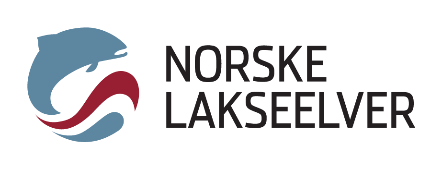 Mal for saksliste[Møtetittel] [Møtested][Skriv dato][Skriv klokkeslett]Møte innkalt av: Møtedeltakere: Mer informasjon:01/2019Godkjenning av innkalling og sakslisteForslag til vedtak: Innkalling og saksliste godkjennes02/2019Godkjenning av protokoll Forslag til vedtak: Protokoll fra møte xx.xx.2019 godkjennesKort oppsummering av sakForslag til vedtakKort oppsummering av sakForslag til vedtakKort oppsummering av sakForslag til vedtak